H L Á Š E N Í   M Í S T N Í H O   R O Z H L A S U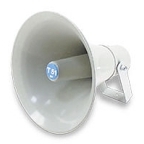 ÚTERÝ – 8. 8. 2017Milí spoluobčané.Přejeme vám hezké dopoledne.Poslechněte si hlášení.Ve středu 9. srpna 2017 bude pojízdná prodejna, která zavítá do naší obce, v době od 9,50 do 10,00 hodin prodávat kvalitní krmiva pro psy, kočky a hospodářská zvířata od české firmy BOCUS. Dále bude vykupovat králičí kůže za průměrnou cenu 70,- Kč/kg.Muzeum zemědělských strojů Velký Újezd pořádá ve dnech 12. – 13. srpna Dny otevřených dveří. Otevřeno oba dny od 10,00 do 17,00 hodin. Vstupné 20,- Kč, děti zdarma. Občerstvení zajištěno. Oznámení občanům: na obecním sídlišti probíhají stavební práce z důvodu rekonstrukce vodovodu, veřejného osvětlení, datových rozvodů a přeložky nízkého napětí (zahájeny 6/2017). V průběhu realizace může dojít k omezení dodávky vody a elektrické energie. Ztíženo je i parkování osobních vozidel. Prosíme nájemníky obecního sídliště o trpělivost a shovívavost.Plánovaný termín ukončení: 9 – 10/2017.